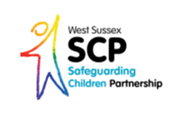 Neglect Identification Measurement Tool(NIMT)Updated 2017West Sussex LSCB wishes to acknowledge NHS West Sussex’s Neglect Risk Assessment and Portsmouth LSCB’s Development Checklist from of this tool have been developedNeglect Identification andMeasurement Tool Guidance-	Neglect occurs at every level in society, across ethnic and cultural lines, within all religions and at all levels of education. It is important for you to know and understand the family’s religion, culture and community and the impact this may have on the care given to the child, and to avoid judgements that are not appropriate.-	You should be clear whether you are using this tool as a member of staff only to assist your professional thinking, or jointly with the family to explore, share and discuss issues of concern. Using the tool to assist professional thinking should not deter members of staff from engaging in open and honest conversations with families about identified concerns, but should help you to look at what the parents could be doing differently.-	Familiarise yourself with the questions before you meet to discuss your concerns. Identify those will you not be able to answer and which other agency/professional you need to contact.-   Describe frequency, severity and time span clearly.-	For families with more than one child, complete a tool for each sibling so you can compare and contrast their experiences as they are likely to be different.-   Consider the relevance of chronology, the impact of historic events and the reoccurrence of neglectful behaviour-   Acknowledge and take into account any known medical conditions or disabilities.-   Consider the parent’s role in meeting the child’s needs in relation to developmental age appropriate factors-   Use everyday language; avoid acronyms, abbreviations and specialist jargon.-	Areas that do not apply may be strengths/protective factors, but also there may be friends or other family members that increase the child’s resilienceConfidentiality and Information Sharingi.    Be open and honest with the family from the outset about why, what, how and with whom information will, or could be shared, and seek their agreement, unless it is unsafe or inappropriate to do so. Record this discussion and ask the parent/carer to sign this record and give them a copy to take away with them.ii.    Information about an individual or family is confidential to the agency as a whole, and not to individual practitioners. However, individual practitioners do have a responsibility to maintain the confidentiality of the information. They should only share confidential information with other practitioners in the same agency or team for genuine purposes, for example, to seek advice on a particular case or ensure cover for work while on leave. This should be explained clearly to the individual or family at the start of the involvementiii.    Ensure that the information you share is necessary for the purpose for which you are sharing it, is shared only with those people who need to have it, is accurate and up-to-date, is shared in a timely fashion, and is shared securely.iv.    Share with consent where appropriate and, where possible, respect the wishes of those who do not consent to share confidential information.v.    You may still share information without consent if, in your judgement, that lack of consent can be overridden in the public interest for example when there is evidence that the child is suffering or is at risk of suffering Significant Harm; or where there is reasonable cause to believe that a child may be suffering or at risk of Significant Harm; or to prevent Significant Harm arising to children or serious harm to adults, including through the prevention, detection and prosecution of serious crime, i.e. any crime which causes or is likely to cause Significant Harm to a child or serious harm to an adult.vi.    In deciding whether the public interest justifies disclosing confidential information without consent, you should be able to seek advice from your line manager or the nominated safeguarding adviser in your organisation.vii.    You will need to base your judgment on the facts of the case. You should record your decision and the reasons for it and whether or not you decide to share information. If the decision is to share, record what information was shared and with whom.Agency completing this formHas parental consent been soughtName of person completing this formDate completedName of childDate of birthAddressSigns and SymptomsAppliesNot knownDescribe what happened and/or what your concerns were and the impact this had on the childBeing HealthyHealthBeing HealthyThe child has recurrent minor infectionsBeing HealthyThe child frequently attends the emergency department in hospitalChild misses key health appointmentsBeing HealthyThe child is not registered with a GP locallyBeing HealthyThe child does not have all appropriate immunisationsBeing HealthyThe child has not had all developmental checks(0-5yrs)Being HealthyChild has a poorly managed skin conditionBeing HealthyThe child has poor dental hygieneBeing HealthyThe child misses key health appointmentsBeing HealthyChild does not attend all appointments regarding hearing, visual or speech & language problemsBeing HealthyMedical attention not sought in a timely mannerLearning and Achievement The child has Special Educational Needs or Disability (SEND) and their needs are not being met.The child does not have age appropriately developed languageThe child’s general development is not that expected of a similar child of that ageThe child has poor/erratic/late attendance at school or nurseryThe child is not always fetched in time from school or nurseryThe child is not achieving their academic potential (5-17yrs)Emotional & Behavioural DevelopmentThe child is fractious and difficult to settle(0-5yrs)There is evidence of offending behaviour(5-17yrs)The child runs away (5-17yrs)How I grow and DevelopFamily & Social RelationshipsHow I grow and DevelopThe child has poor/limited relationships with peers and no support networksHow I grow and DevelopChild does not respond to or seek mothers attentionHow I grow and DevelopChild does not respond to or seek fathers attentionHow I grow and DevelopThe child has caring responsibilities for siblings and/or other adultsHow I grow and DevelopSocial PresentationHow I grow and DevelopEvidence of attention seeking behaviour or short attention spanHow I grow and DevelopEvidence of any behaviour problems or destructive behaviourHow I grow and DevelopSelf- Care SkillsHow I grow and DevelopThe child misuses substances (5-16yrs)SummaryAnalyse the risks that you have identified above against the strengths and protective factors that exist:Analyse the risks that you have identified above against the strengths and protective factors that exist:Analyse the risks that you have identified above against the strengths and protective factors that exist:Analyse the risks that you have identified above against the strengths and protective factors that exist:What I need from the People Who Look After MeBasic CareAppliesNot known    Describe what happened and/or what your concerns wereand the impact this had on the childWhat I need from the People Who Look After MeThe child’s growth is not appropriate for age or there is no organic reason for this.there’s no organic reason for thisWhat I need from the People Who Look After MeThe child appears under nourishedWhat I need from the People Who Look After MeThe child’s height and weight are out of proportionWhat I need from the People Who Look After MeThere is evidence that the child is stealing or hoarding foodWhat I need from the People Who Look After MeThe child does not have an adequate and balanced dietWhat I need from the People Who Look After MeThe child is often dressed inappropriately for the weather conditionsWhat I need from the People Who Look After MeThe child has poorly fitting clothes and shoesWhat I need from the People Who Look After MeThere is evidence that the child has poor personal hygiene (i.e. dirty, unkempt, smelly)What I need from the People Who Look After MeThere is little/no food in the cupboardsWhat I need from the People Who Look After MeThe child has no bed and/or beddingWhat I need from the People Who Look After MeNappies are not changed regularly and there is persistent or recurrent nappy rashWhat I need from the People Who Look After MeEnsuring SafetyWhat I need from the People Who Look After MeThe child is exposed to a smoky environmentWhat I need from the People Who Look After MeThere are no clear and clean areas for the child to playWhat I need from the People Who Look After MeThere is evidence of hazards to the child (e.g. fire risks, sharp objects, needles)The child’s home is in a poor state of repairThe child is left alone inappropriatelyInappropriate carers/babysitters are usedThere is evidence of bruising on children who are not mobile (0-1yrs)There is evidence of unexplained injuryEmotional WarmthMother shows inappropriate response to child’s emotional or physical needsFather shows inappropriate response to child’s emotional or physical needsStimulationThe child is lacking in stimulationGuidance and BoundariesThe child has a little/no routineThe child has few/no age boundariesThe child has few/no boundaries when accessing the internetThe child is exposed to inappropriate films or materialsStabilityThe house/life is unsettled with unidentified adults or young people in the home SummaryAnalyse the risks that you have identified above against the strengths and protective factors that exist:Analyse the risks that you have identified above against the strengths and protective factors that exist:Analyse the risks that you have identified above against the strengths and protective factors that exist:Analyse the risks that you have identified above against the strengths and protective factors that exist:My Family and EnvironmentAppliesNotknownDescribe what happened and/or what your concerns wereand the impact this had on the childMy Family and EnvironmentThe family are unable/or do not access community resourcesMy Family and EnvironmentThe family are inappropriately accessing community resourcesMy Family and EnvironmentFamily & Social IntegrationMy Family and EnvironmentThe family is involved in ongoing neighbourhood disputesMy Family and EnvironmentIncomeMy Family and EnvironmentThe family is financially unstable (i.e. significant debts, unable to meet basic care needs)My Family and EnvironmentThe family are at risk of being evicted or having their home repossessedMy Family and EnvironmentThe family are not able to pay their utility billsMy Family and EnvironmentWider FamilyMy Family and EnvironmentThe family has no/little support from their wider familyMy Family and EnvironmentFamily History & FunctioningMy Family and EnvironmentParental physical health is poorMy Family and EnvironmentParental mental health is a concernTheir parents have problems with drug or alcohol useThere are current concerns around domestic abuseThere is a history of frequent house movesSummaryAnalyse the risks that you have identified above against the strengths and protective factors that exist:Analyse the risks that you have identified above against the strengths and protective factors that exist:Analyse the risks that you have identified above against the strengths and protective factors that exist:Analyse the risks that you have identified above against the strengths and protective factors that exist:What is this summary telling you about neglect and this family and what is your analysis of the risks, strengths and protective factors? Consider Howe’s 4 types of neglect.What risks are you most concerned about?What is the child’s view of their situation?What are the parents/carers views of the situation for the child? What action are you going to take now? If no action, then state why.NB please see information on page 3 regarding confidentiality and information sharing